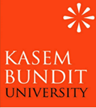  แบบตรวจสอบเอกสารและผลงานทางวิชาการเพื่อขอตำแหน่งทางวิชาการส่วนที่ 1 ข้อมูลส่วนบุคคลและเอกสารแนบในการขอกำหนดตำแหน่งทางวิชาการคำชี้แจง โปรดทำเครื่องหมาย √ หน้าข้อความ และกรอกข้อมูลในส่วนที่เกี่ยวข้อง1. ข้อมูลส่วนบุคคลผู้ขอกำหนดตำแหน่งทางวิชาการส่วนที่ 2 ผลการตรวจสอบแบบคำขอรับพิจารณาตำแหน่งทางวิชาการ คุณสมบัติเฉพาะตำแหน่งและเอกสารประกอบ    คำชี้แจง โปรดทำเครื่องหมาย √ หน้าข้อความ (ให้ระบุรายละเอียดของผลงานทางวิชาการทุกเรื่อง) ส่วนที่ 3.1 ผลงานทางวิชาการและเอกสารแนบประกอบการขอกำหนดตำแหน่งทางวิชาการ  คำชี้แจง โปรดทำเครื่องหมาย √ หน้าข้อความ (ให้ระบุรายละเอียดของผลงานทางวิชาการทุกเรื่อง)***กรุณากรอกข้อมูลเฉพาะตำแหน่งทางวิชาการที่ขอ และลบตำแหน่งที่ไม่ได้ขอออก****ส่วนที่ 3.2 ผลงานทางวิชาการและเอกสารแนบประกอบการขอกำหนดตำแหน่งทางวิชาการ คำชี้แจง โปรดทำเครื่องหมาย √ หน้าข้อความ (ให้ระบุรายละเอียดของผลงานทางวิชาการทุกเรื่อง)ส่วนที่ 4 ผลการตรวจสอบของคณะกรรมการคณะกรรมการตรวจสอบผลงานทางวิชาการ ในการประชุมครั้งที่.....................เมื่อ........................................ได้ตรวจสอบแบบคำขอรับพิจารณาตำแหน่งทางวิชาการ คุณสมบัติเฉพาะตำแหน่ง ผลการสอนและผลงานทางวิชาการ ของ1.  ชื่อผู้ขอ.............................................................สาขาวิชา............................................คณะ........................................    วันที่ผู้เสนอขอลงนามในแบบคำขอพิจารณาตำแหน่งทางวิชาการ.............................................................................    วันที่ต้นสังกัดรับเรื่อง (วันที่ผู้ขอมีคุณสมบัติและเสนอผลงานทางวิชาการครบถ้วนตามที่ได้ตรวจแล้ว) คือ     วันที่ ...........เดือน................................พ.ศ. ..............................2.  ขอกำหนดตำแหน่ง ...............................................รหัส...... สาขาวิชา ..................รหัส ...... อนุสาขาวิชา..................    	2.1	      □ วิธีปกติ        		        □  วิธีพิเศษ                                                                                	      □ ผศ.  (..........)                     □  รศ.   □ วิธีที่ 1   (.....................)   □ วิธีที่ 2  (..…..............)  □ วิธีที่ 3 		      □ ศ.      □ วิธีที่ 1   (.....................)   □ วิธีที่ 2 (.................)    □ วิธีที่ 3                                                               2.2	□  ผู้เสนอขอกำหนดตำแหน่งส่งแบบคำขอรับพิจารณาตำแหน่งทางวิชาการ ครบถ้วน จำนวน ........ ชุด     2.3	□  ตรวจสอบคุณสมบัติครบถ้วนตามเกณฑ์  (แบบคำขอฯ)                      ได้แก่ □ ระยะเวลา  □ ข้อมูลเรื่องการสอน □ ผลงานทางวิชาการ    2.4	□  ตรวจสอบการกรอกแบบคำขอฯ  ถูกต้องและครบถ้วนตามเกณฑ์                       (ประวัติส่วนตัว วุฒิการศึกษา ประวัติการทำงาน งานสอน ผลงานทางวิชาการ)      	2.5	□  ผู้ขอแนบหลักฐานรับรองจากบรรณาธิการว่าจะตีพิมพ์บทความให้ หลักฐานลงวันที่..... เดือน.............พ.ศ. ....       	2.6	□  มีหลักฐานการประเมินคุณภาพโดยผู้ทรงคุณวุฒิ (เป็นผลงาน........................ตามประกาศแนบท้ายระเบียบ กกอ. พ.ศ.2565 เรื่อง คำนิยาม รูปแบบ ลักษณะการเผยแพร่  ลักษณะคุณภาพของผลงานทางวิชาการ และแบบแสดงหลักฐานการมีส่วนร่วม)    2.7	□  หากเป็นการเสนอผลงานทางวิชาการที่มีการใช้ข้อมูลจากการทำการวิจัยในคนหรือสัตว์ มีหลักฐานแสดงการอนุญาต         จากคณะกรรมการจริยธรรมการวิจัย   2.8	□  มีแบบแสดงหลักฐานการมีส่วนร่วมในผลงานทางวิชาการถูกต้องและลงนามครบถ้วน        2.9	□  ผลงานทางวิชาการทุกประเภทมีการตีพิมพ์เผยแพร่ครบถ้วนตามเกณฑ์Check list-การเตรียมเอกสารสำหรับเข้าที่ประชุมคณะกรรมการตรวจสอบคุณสมบัติเฉพาะตำแหน่งรายการที่ 1-10 ผู้ขอตำแหน่งนำส่งต้นสังกัดรายการที่ 11-16 ต้นสังกัดจัดเตรียมแนวปฏิบัติและขั้นตอนการตรวจสอบผลงานทางวิชาการชื่อ – นามสกุลชื่อ – นามสกุล............................................................................................................................................................................................................................................................................................................................................................................................................................................................................................................................................................................................................................................................................................................................................................................................................................................................................................................................................................................................................................................................................ตำแหน่งปัจจุบันตำแหน่งปัจจุบัน อาจารย์	 ผู้ช่วยศาสตราจารย์	 รองศาสตราจารย์	  ศาสตราจารย์   อาจารย์	 ผู้ช่วยศาสตราจารย์	 รองศาสตราจารย์	  ศาสตราจารย์   อาจารย์	 ผู้ช่วยศาสตราจารย์	 รองศาสตราจารย์	  ศาสตราจารย์   อาจารย์	 ผู้ช่วยศาสตราจารย์	 รองศาสตราจารย์	  ศาสตราจารย์   อาจารย์	 ผู้ช่วยศาสตราจารย์	 รองศาสตราจารย์	  ศาสตราจารย์   อาจารย์	 ผู้ช่วยศาสตราจารย์	 รองศาสตราจารย์	  ศาสตราจารย์   อาจารย์	 ผู้ช่วยศาสตราจารย์	 รองศาสตราจารย์	  ศาสตราจารย์  สังกัดสาขาวิชาสังกัดสาขาวิชา..............................................................................................................คณะคณะ..........................................................................................................................................................................................ขอตำแหน่งวิชาการทั่วไป	 ผู้ช่วยศาสตราจารย์ วิธีปกติ  วิธีพิเศษ รองศาสตราจารย์	 วิธีปกติ วิธีที่ 1 2 3  วิธีพิเศษ ศาสตราจารย์	 วิธีปกติ  วิธีที่ 1 2 3 วิธีพิเศษขอตำแหน่งวิชาการทั่วไป	 ผู้ช่วยศาสตราจารย์ วิธีปกติ  วิธีพิเศษ รองศาสตราจารย์	 วิธีปกติ วิธีที่ 1 2 3  วิธีพิเศษ ศาสตราจารย์	 วิธีปกติ  วิธีที่ 1 2 3 วิธีพิเศษขอตำแหน่งวิชาการทั่วไป	 ผู้ช่วยศาสตราจารย์ วิธีปกติ  วิธีพิเศษ รองศาสตราจารย์	 วิธีปกติ วิธีที่ 1 2 3  วิธีพิเศษ ศาสตราจารย์	 วิธีปกติ  วิธีที่ 1 2 3 วิธีพิเศษขอตำแหน่งวิชาการทั่วไป	 ผู้ช่วยศาสตราจารย์ วิธีปกติ  วิธีพิเศษ รองศาสตราจารย์	 วิธีปกติ วิธีที่ 1 2 3  วิธีพิเศษ ศาสตราจารย์	 วิธีปกติ  วิธีที่ 1 2 3 วิธีพิเศษขอตำแหน่งวิชาการเฉพาะด้านขอตำแหน่งวิชาการเฉพาะด้านขอตำแหน่งวิชาการเฉพาะด้านขอตำแหน่งวิชาการเฉพาะด้านขอตำแหน่งวิชาการเฉพาะด้านขอตำแหน่งวิชาการทั่วไป	 ผู้ช่วยศาสตราจารย์ วิธีปกติ  วิธีพิเศษ รองศาสตราจารย์	 วิธีปกติ วิธีที่ 1 2 3  วิธีพิเศษ ศาสตราจารย์	 วิธีปกติ  วิธีที่ 1 2 3 วิธีพิเศษขอตำแหน่งวิชาการทั่วไป	 ผู้ช่วยศาสตราจารย์ วิธีปกติ  วิธีพิเศษ รองศาสตราจารย์	 วิธีปกติ วิธีที่ 1 2 3  วิธีพิเศษ ศาสตราจารย์	 วิธีปกติ  วิธีที่ 1 2 3 วิธีพิเศษขอตำแหน่งวิชาการทั่วไป	 ผู้ช่วยศาสตราจารย์ วิธีปกติ  วิธีพิเศษ รองศาสตราจารย์	 วิธีปกติ วิธีที่ 1 2 3  วิธีพิเศษ ศาสตราจารย์	 วิธีปกติ  วิธีที่ 1 2 3 วิธีพิเศษขอตำแหน่งวิชาการทั่วไป	 ผู้ช่วยศาสตราจารย์ วิธีปกติ  วิธีพิเศษ รองศาสตราจารย์	 วิธีปกติ วิธีที่ 1 2 3  วิธีพิเศษ ศาสตราจารย์	 วิธีปกติ  วิธีที่ 1 2 3 วิธีพิเศษ ผู้ช่วยศาสตราจารย์ รองศาสตราจารย์	 ศาสตราจารย์ ผู้ช่วยศาสตราจารย์ รองศาสตราจารย์	 ศาสตราจารย์ ผู้ช่วยศาสตราจารย์ รองศาสตราจารย์	 ศาสตราจารย์ ด้านรับใช้ท้องถิ่นและสังคม ด้านสร้างสรรค์สุนทรียะศิลปะ ด้านการสอน ด้านนวัตกรรม ด้านศาสนา ด้านรับใช้ท้องถิ่นและสังคม ด้านสร้างสรรค์สุนทรียะศิลปะ ด้านการสอน ด้านนวัตกรรม ด้านศาสนาขอตำแหน่งใน      รหัส .........รหัส .........สาขาวิชา ....................................สาขาวิชา ....................................รหัส .............รหัส .............รหัส .............อนุสาขาวิชา .......................วุฒิการศึกษาระยะเวลาการปฏิบัติงานระยะเวลาการปฏิบัติงานระยะเวลาการปฏิบัติงานระยะเวลาการปฏิบัติงาน ปริญญาเอก	 ปริญญาโท	 ปริญญาตรีรวมปีเดือนวันชื่อวิทยานิพนธ์ (ส่งตัวเล่มวิทยานิพนธ์ จำนวน 1 ชุด)ปริญญาโท............................................................................ปริญญาเอก...........................................................................หนังสือรับรองว่าผลงานที่ใช้ขอกำหนดตำแหน่งทางวิชาการ ไม่เป็นส่วนหนึ่งของการศึกษาเพื่อรับปริญญา/ประกาศนียบัตรใดๆ (1 ชุด)	มี	 	ไม่มีหนังสือรับรองว่าผลงานที่ใช้ขอกำหนดตำแหน่งทางวิชาการ ไม่เป็นส่วนหนึ่งของการศึกษาเพื่อรับปริญญา/ประกาศนียบัตรใดๆ (1 ชุด)	มี	 	ไม่มีหนังสือรับรองว่าผลงานที่ใช้ขอกำหนดตำแหน่งทางวิชาการ ไม่เป็นส่วนหนึ่งของการศึกษาเพื่อรับปริญญา/ประกาศนียบัตรใดๆ (1 ชุด)	มี	 	ไม่มีหนังสือรับรองว่าผลงานที่ใช้ขอกำหนดตำแหน่งทางวิชาการ ไม่เป็นส่วนหนึ่งของการศึกษาเพื่อรับปริญญา/ประกาศนียบัตรใดๆ (1 ชุด)	มี	 	ไม่มีผลการสอน (ต้นสังกัดนำส่วนที่ 3 ประเมินการสอนใส่เพิ่ม)	ผศ.	     รศ.	             ศ.	ตามเกณฑ์	             ไม่เป็นไปตามเกณฑ์เอกสารหลักฐานที่ใช้ในการประเมินผลการสอน         แบบที่ 1      แบบที่ 2       ศ.ไม่ต้องเสนอ	ตามเกณฑ์	ไม่เป็นไปตามเกณฑ์เอกสารหลักฐานที่ใช้ในการประเมินผลการสอน         แบบที่ 1      แบบที่ 2       ศ.ไม่ต้องเสนอ	ตามเกณฑ์	ไม่เป็นไปตามเกณฑ์เอกสารหลักฐานที่ใช้ในการประเมินผลการสอน         แบบที่ 1      แบบที่ 2       ศ.ไม่ต้องเสนอ	ตามเกณฑ์	ไม่เป็นไปตามเกณฑ์เอกสารหลักฐานที่ใช้ในการประเมินผลการสอน         แบบที่ 1      แบบที่ 2       ศ.ไม่ต้องเสนอ	ตามเกณฑ์	ไม่เป็นไปตามเกณฑ์แบบการขอความยินยอมให้เก็บรวบรวมข้อมูลและประมวลผลส่วนบุคคล	มี	 	ไม่มีผลตรวจการลอกเลียนวรรณกรรมทางวิชาการของผลงานทางวิชาการโดยอักขราวิสุทธิ์ 	มี	 	ไม่มีผลตรวจการลอกเลียนวรรณกรรมทางวิชาการของผลงานทางวิชาการโดยอักขราวิสุทธิ์ 	มี	 	ไม่มีผลตรวจการลอกเลียนวรรณกรรมทางวิชาการของผลงานทางวิชาการโดยอักขราวิสุทธิ์ 	มี	 	ไม่มีผลตรวจการลอกเลียนวรรณกรรมทางวิชาการของผลงานทางวิชาการโดยอักขราวิสุทธิ์ 	มี	 	ไม่มีแบบแสดงหลักฐานการมีส่วนร่วมในผลงานทางวิชาการ	มี	 	ไม่มีหนังสือรับรองจริยธรรมและจรรยาบรรณทางวิชาการ	มี	 	ไม่มีหนังสือรับรองจริยธรรมและจรรยาบรรณทางวิชาการ	มี	 	ไม่มีหนังสือรับรองจริยธรรมและจรรยาบรรณทางวิชาการ	มี	 	ไม่มีหนังสือรับรองจริยธรรมและจรรยาบรรณทางวิชาการ	มี	 	ไม่มีผลงานทางวิชาการ รวมทั้งสิ้น ................................เรื่อง ดังนี้	งานวิจัย / บทความวิจัย								จำนวน ........ เรื่อง	ผลงานทางวิชาการในลักษณะอื่น ประเภท (โปรดระบุ).............................................	จำนวน ......... เรื่อง	ตำรา 										จำนวน ......... เรื่อง	หนังสือ										จำนวน ......... เรื่อง	บทความทางวิชาการ (เฉพาะตำแหน่ง ผศ. สาขาสังคมศาสตร์และมนุษยศาสตร์)		จำนวน ......... เรื่องผลงานทางวิชาการ รวมทั้งสิ้น ................................เรื่อง ดังนี้	งานวิจัย / บทความวิจัย								จำนวน ........ เรื่อง	ผลงานทางวิชาการในลักษณะอื่น ประเภท (โปรดระบุ).............................................	จำนวน ......... เรื่อง	ตำรา 										จำนวน ......... เรื่อง	หนังสือ										จำนวน ......... เรื่อง	บทความทางวิชาการ (เฉพาะตำแหน่ง ผศ. สาขาสังคมศาสตร์และมนุษยศาสตร์)		จำนวน ......... เรื่องผลงานทางวิชาการ รวมทั้งสิ้น ................................เรื่อง ดังนี้	งานวิจัย / บทความวิจัย								จำนวน ........ เรื่อง	ผลงานทางวิชาการในลักษณะอื่น ประเภท (โปรดระบุ).............................................	จำนวน ......... เรื่อง	ตำรา 										จำนวน ......... เรื่อง	หนังสือ										จำนวน ......... เรื่อง	บทความทางวิชาการ (เฉพาะตำแหน่ง ผศ. สาขาสังคมศาสตร์และมนุษยศาสตร์)		จำนวน ......... เรื่องผลงานทางวิชาการ รวมทั้งสิ้น ................................เรื่อง ดังนี้	งานวิจัย / บทความวิจัย								จำนวน ........ เรื่อง	ผลงานทางวิชาการในลักษณะอื่น ประเภท (โปรดระบุ).............................................	จำนวน ......... เรื่อง	ตำรา 										จำนวน ......... เรื่อง	หนังสือ										จำนวน ......... เรื่อง	บทความทางวิชาการ (เฉพาะตำแหน่ง ผศ. สาขาสังคมศาสตร์และมนุษยศาสตร์)		จำนวน ......... เรื่องผลงานทางวิชาการ รวมทั้งสิ้น ................................เรื่อง ดังนี้	งานวิจัย / บทความวิจัย								จำนวน ........ เรื่อง	ผลงานทางวิชาการในลักษณะอื่น ประเภท (โปรดระบุ).............................................	จำนวน ......... เรื่อง	ตำรา 										จำนวน ......... เรื่อง	หนังสือ										จำนวน ......... เรื่อง	บทความทางวิชาการ (เฉพาะตำแหน่ง ผศ. สาขาสังคมศาสตร์และมนุษยศาสตร์)		จำนวน ......... เรื่องรายการผลการพิจารณา2.1 คุณสมบัติเฉพาะตำแหน่ง  (1) วุฒิการศึกษา  ปริญญาตรี .................................................................................. ปริญญาโท ................................................................................... ปริญญาเอก ................................................................................. ตรง           ไม่ตรง..............................................................................................................................(2) ระยะเวลาในการปฏิบัติงาน  รวม........ ปี.......... เดือน.............วัน	 ได้แต่งตั้งเป็นอาจารย์ด้วยคุณวุฒิ..........ตั้งแต่วันที่...เดือน..........ปี.....และผ่านการทดลองปฏิบัติงาน ตั้งแต่วันที่....เดือน...............ปี......โดยมีระยะ เวลาการปฏิบัติงาน.....ปี..........เดือน	 ได้รับแต่งตั้งเป็นผู้ช่วยศาสตราจารย์ ตั้งแต่วันที่...เดือน..........ปี......โดยมีระยะเวลาการปฏิบัติงาน.....ปี..........เดือน	 ได้รับแต่งตั้งเป็นรองศาสตราจารย์ ตั้งแต่วันที่...เดือน..........ปี......  โดยมีระยะเวลาการปฏิบัติงาน.....ปี..........เดือน(นับถึงวันที่ยื่นเสนอขอในแบบคำขอรับพิจารณาตำแหน่งทางวิชาการเมื่อวันที่.......................................).................................................................................................................หลักฐาน : - สำเนาหลักฐานการศึกษา เช่น transcript               - คำสั่งแต่งตั้งดำรงตำแหน่งระดับต่าง ๆ 	    - หนังสือรับรองการทำงานจากหน่วยงานเดิม (กรณีเคยดำรงตำแหน่งทางวิชาการระดับต่าง ๆ จากสถาบันอุดมศึกษาอื่น) ตรง           ไม่ตรง..............................................................................................................................2.2 รายวิชาที่สอนย้อนหลัง 3 ปี (เฉพาะมหาวิทยาลัยเกษมบัณฑิตเท่านั้น)  มีชั่วโมงสอนประจำวิชาใดวิชาหนึ่งในหลักสูตรเทียบค่าได้ไม่น้อยกว่า      3 หน่วยกิตในระบบทวิภาค ได้แก่ วิชา................................................... หรือ  มีชั่วโมงสอนประจำวิชาในหลักสูตร จำนวน...............รายวิชา รวมกันเทียบค่าได้ไม่น้อยกว่า3 หน่วยกิตในระบบทวิภาค ได้แก่ วิชา.............................................. กรณีศาสตราจารย์ มีชั่วโมงสอนในหลักสูตร ได้แก่วิชา........................... .................................................................................................................หลักฐาน : สำเนาตารางสอนย้อนหลัง 3 ปี 1 ชุด           ครบ           ไม่ครบ           ถูกต้อง        ไม่ถูกต้อง..............................................................................................................................รายการผลการพิจารณา2.3 ผลการสอน  ได้รับการประเมินผลการสอนแล้วเมื่อ.............................................. เอกสารหลักฐานที่ใช้ในการประเมินผลการสอน แบบที่.....................................................................................................................................................หลักฐาน : - บันทึกแจ้งผลการประเมินการสอนจากต้นสังกัดเอกสารหลักฐานที่ใช้ในการประเมินผลการสอนซึ่งผ่านการประเมินจากคณะอนุกรรมการประเมินผลการสอนแล้ว จำนวน 2 ชุดแบบคำขอ ส่วนที่ 3 การประเมินการสอน (ต้นสังกัดเตรียม) ครบ           ไม่ครบ ถูกต้อง        ไม่ถูกต้อง..............................................................................................................................2.4 แบบคำขอรับการพิจารณากำหนดตำแหน่งทางวิชาการ
และแบบรับรองจริยธรรมและจรรยาบรรณทางวิชาการ      แบบคำขอทั่วไป 	          แบบคำขอเฉพาะด้าน............................................................................................................................................หลักฐาน : - แบบคำขอ กรณีปกติ จำนวน 7 ชุด/กรณีพิเศษ จำนวน 9 ชุด- แบบรับรองจริยธรรมและจรรยาบรรณทางวิชาการ  กรณีปกติ จำนวน 7 ชุด / กรณีพิเศษ จำนวน 9 ชุด ครบ           ไม่ครบ ถูกต้อง        ไม่ถูกต้อง..............................................................................................................................2.5 รหัส ชื่อสาขาวิชา และ/หรือ รหัส ชื่ออนุสาขาวิชาที่ขอตำแหน่งทางวิชาการตามระเบียบ กกอ.ว่าด้วยการกำหนดชื่อสาขาวิชาสำหรับการเสนอขอกำหนดตำแหน่งทางวิชาการและการเทียบเคียงสาขาวิชาที่เคยกำหนดไปแล้ว พ.ศ. 2562 ตรง           ไม่ตรง..............................................................................................................................2.6 สาขาวิชาและ/หรืออนุสาขาวิชาที่ขอตำแหน่ง	 สาขาวิชาและอนุสาขาวิชาเดียวกับที่เคยได้รับแต่งตั้ง	 ต่างสาขาวิชาและ/หรืออนุสาขาวิชา	 ไม่เคยดำรงตำแหน่งผู้ช่วยศาสตราจารย์/รองศาสตราจารย์มาก่อน      ถูกต้อง        ไม่ถูกต้อง..............................................................................................................................2.7 ผลงานทางวิชาการที่เสนอตรงกับสาขาวิชาและอนุสาขาวิชา     ที่ขอดำรงตำแหน่ง ตรง           ไม่ตรง..............................................................................................................................2.8 การเสนอผลงานทางวิชาการ  เขียนเสนอผลงานทางวิชาการตรงตามประเภทของผลงานที่เสนอ เขียนเสนอผลงานทางวิชาการตามแบบ APA edition 7 ครบ           ไม่ครบ ถูกต้อง        ไม่ถูกต้อง..............................................................................................................................2.9 วันที่เจ้าของประวัติระบุในแบบคำขอตำแหน่งทางวิชาการ 	ต้องไม่ก่อนวันที่เผยแพร่ผลงานทางวิชาการที่เสนอขอตำแหน่งในครั้งนั้น ถูกต้อง      ไม่ถูกต้อง..................................................................................................รายการ (ลบตำแหน่งที่ไม่ได้ขอ)ผลการพิจารณา ผู้ช่วยศาสตราจารย์ ผลงานที่มีคุณภาพระดับ B และมีปริมาณอย่างน้อย ดังต่อไปนี้ (1) ผลงานวิจัย 2 เรื่อง หรือ (2) ผลงานวิจัย 1 เรื่อง และผลงานทางวิชาการในลักษณะอื่นๆ 1 รายการ (3) ผลงานวิจัย 1 เรื่อง และผลงานทางวิชาการรับใช้สังคม 1 เรื่อง (4) ผลงานวิจัย 1 เรื่อง และตําราหรือหนังสือ 1 เล่มงานวิจัยตาม ข้อ 1 – 4 อย่างน้อย 1 เรื่องผู้ขอต้องเป็นผู้ประพันธ์อันดับแรก(First Author) หรือ ผู้ประพันธ์บรรณกิจ (Corresponding Author) ครบ        ไม่ครบ อยู่ในเกณฑ์  ไม่อยู่ในเกณฑ์....................................................................................................รายการ (ลบตำแหน่งที่ไม่ได้ขอ)ผลการพิจารณา รองศาสตราจารย์ มีผลงานอย่างน้อย 3 รายการ และมี 3 วิธีดังนี้ วิธีที่ 1 ผลงานทางวิชาการต้องมีคุณภาพระดับ B และมีปริมาณอย่างน้อย ดังต่อไปนี้ (1) งานวิจัย 2 เรื่อง หรือ (2) งานวิจัย 1 เรื่อง และผลงานทางวิชาการในลักษณะอื่น 1 รายการ และ (4) ตำรา หรือ หนังสือ 1 เล่ม วิธีที่ 2 ผลงานทางวิชาการต้องประกอบด้วยผลงานที่มีคุณภาพและมีปริมาณ ดังต่อไปนี้	  (1) งานวิจัย อย่างน้อย 3 เรื่อง มีคุณภาพระดับ A อย่างน้อย 2 เรื่อง และมีคุณภาพระดับ B อย่างน้อย 1 เรื่อง หรือ		  (2) งานวิจัย อย่างน้อย 2 เรื่อง มีคุณภาพระดับ A และผลงานทางวิชาการในลักษณะอื่น อย่างน้อย 1 เรื่อง มีคุณภาพระดับ B วิธีที่ 3 สำหรับการเสนอขอกำหนดตำแหน่งทางวิชาการสาขาวิชาทางวิทยาศาสตร์ เทคโนโลยี วิศวกรรมศาสตร์ แพทยศาสตร์ และสาขาอื่นๆตามที่ ก.พ.อ กำหนด (1) งานวิจัยอย่างน้อย 10 เรื่อง ที่ได้รับการเผยแพร่ในวารสารที่อยู่ในฐานข้อมูล Quartile 1 และ Quartile 2 ของ Scopus หลังจากที่ได้รับการแต่งตั้งให้ดำรงตำแหน่งผู้ช่วยศาสตราจารย์ โดยอย่างน้อย 5 เรื่อง ผู้ขอต้องเป็นผู้ประพันธ์อันดับแรก (first author) หรือเป็นผู้ประพันธ์บรรณกิจ (corresponding author) และ (2) มีงานวิจัยที่ได้รับการอ้างอิงจาก Scopus โดยรวม (life-time citation) อย่างน้อย 500 รายการ โดยไม่นับงานวิจัยที่อ้างอิงตนเอง และ (3) มีค่า Life-Time h-index (Scopus) ไม่น้อยกว่า 8 และ (4) เป็นหัวหน้าโครงการวิจัย (Principal investigator) ที่ได้รับทุนจากแหล่งทุนภายนอกสถาบัน ตามจำนวนเงินที่สภาสถาบันก าหนด   อย่างน้อย 5 โครงการ (Life-time) ครบ        ไม่ครบ อยู่ในเกณฑ์  ไม่อยู่ในเกณฑ์....................................................................................................รายการ (ลบตำแหน่งที่ไม่ได้ขอ)ผลการพิจารณา ศาสตราจารย์ ผู้ขออาจเสนอผลงานทางวิชาการได้ 3 วิธีดังนี้    วิธีที่ 1 ผลงานทางวิชาการต้องประกอบด้วยผลงานที่มีคุณภาพระดับ A และมีปริมาณ ดังต่อไปนี้	 (1) งานวิจัย อย่างน้อย 5 เรื่อง ต้องได้รับการเผยแพร่ในวารสารวิชาการที่อยู่ในฐานข้อมูลระดับนานาชาติตามที่ ก.ก.อ. กำหนด หรือ	 (2) งานวิจัย อย่างน้อย 1 เรื่อง ต้องได้รับการเผยแพร่ในวารสารวิชาการที่อยู่ในฐานข้อมูลระดับนานาชาติตามที่ ก.ก.อ. กำหนด และผลงานทางวิชาการในลักษณะอื่นที่ต้องได้รับการเผยแพร่ในระดับนานาชาติ ตามที่ ก.ก.อ. กำหนด รวมกันทั้งหมด อย่างน้อย 5 เรื่อง	และ	 (3) ตำรา หรือ หนังสือ อย่างน้อย 1 เล่ม	    วิธีที่ 2 ผลงานทางวิชาการต้องประกอบด้วยผลงานที่มีคุณภาพและมีปริมาณ ดังต่อไปนี้	 (1) งานวิจัย อย่างน้อย 5 เรื่อง ต้องได้รับการเผยแพร่ในวารสารวิชาการที่อยู่ในฐานข้อมูลระดับนานาชาติตามที่ ก.พ.อ. กำหนด ที่มีคุณภาพระดับ A+ อย่างน้อย 2 เรื่อง และมีคุณภาพระดับ A อย่างน้อย 3 เรื่อง หรือ	 (2) งานวิจัย อย่างน้อย 1 เรื่อง ต้องได้รับการเผยแพร่ในวารสารวิชาการที่อยู่ในฐานข้อมูลระดับนานาชาติตามที่ ก.พ.อ. กำหนด และผลงานทางวิชาการในลักษณะอื่น ที่ต้องได้รับการเผยแพร่ในระดับนานาชาติตามที่ ก.พ.อ. กำหนด รวมกันทั้งหมด อย่างน้อย 5 เรื่อง โดยที่ผลงานทางวิชาการ อย่างน้อย 2 เรื่อง ต้องมีคุณภาพระดับ A+ และอีกอย่างน้อย 3 เรื่อง มีคุณภาพระดับ A หรือ	 (3) งานวิจัย อย่างน้อย 10 เรื่อง ต้องได้รับการเผยแพร่ในวารสารวิชาการที่อยู่ในฐานข้อมูลระดับนานาชาติตามที่ ก.พ.อ. กำหนดที่มีคุณภาพระดับ A    วิธีที่ 3 สำหรับสาขาวิชาทางวิทยาศาสตร์ เทคโนโลยี วิศวกรรมศาสตร์ แพทยศาสตร์ และสาขาวิชาอื่นๆ ตามที่ ก.พ.อ. กำหนด ผู้ขอต้องเสนอเอกสารประกอบการพิจารณา ดังต่อไปนี้	(1) งานวิจัยอย่างน้อย 10 เรื่อง ที่ได้รับการเผยแพร่ในวารสาร ที่อยู่ในฐานข้อมูล Quartile 1 และ Quartile 2 ของ Scopus หลังจากที่ได้รับการแต่งตั้งให้ดำรงตำแหน่งรองศาสตราจารย์ โดยผู้ขอต้องเป็นผู้ประพันธ์อันดับแรก (first author) หรือเป็นผู้ประพันธ์บรรณกิจ (corresponding author) และ	(2) มีงานวิจัยที่ได้รับการอ้างอิงจาก Scopus โดยรวม (life-time citation) อย่างน้อย 1,000 รายการ โดยไม่นับงานวิจัยที่อ้างอิงตนเอง และ	(3) มีค่า Life-Time h-index (Scopus) ไม่น้อยกว่า 18 และ	(4) เป็นหัวหน้าโครงการวิจัย (Principal investigator) ที่ได้รับทุนจากแหล่งทุนภายนอกสถาบัน ตามจำนวนเงินที่สภาสถาบันกำหนดอย่างน้อย 10 โครงการ (Life-time) ครบ        ไม่ครบ อยู่ในเกณฑ์  ไม่อยู่ในเกณฑ์....................................................................................................ประเภท :  งานวิจัย / บทความทางวิชาการ (ถ้าไม่มีลบออก)ประเภท :  งานวิจัย / บทความทางวิชาการ (ถ้าไม่มีลบออก)ประเภท :  งานวิจัย / บทความทางวิชาการ (ถ้าไม่มีลบออก)ประเภท :  งานวิจัย / บทความทางวิชาการ (ถ้าไม่มีลบออก)ประเภท :  งานวิจัย / บทความทางวิชาการ (ถ้าไม่มีลบออก)ลำดับที่ (ระบุตามแบบคำขอ)    ลำดับที่ (ระบุตามแบบคำขอ)    ชื่อเรื่องชื่อเรื่องชื่อเรื่องปีที่พิมพ์, แหล่งพิมพ์, จำนวนหน้า  ปีที่พิมพ์, แหล่งพิมพ์, จำนวนหน้า  ปีที่พิมพ์, แหล่งพิมพ์, จำนวนหน้า  ปีที่พิมพ์, แหล่งพิมพ์, จำนวนหน้า  ปีที่พิมพ์, แหล่งพิมพ์, จำนวนหน้า  รายการรายการรายการรายการรายการการตีพิมพ์ตีพิมพ์และเผยแพร่เรียบร้อยแล้วรอตีพิมพ์เผยแพร่	    หนังสือตอบรับการตีพิมพ์	    หนังสือรับรองว่าผลงานที่ส่งมามีเนื้อหา		เหมือนกับฉบับที่ตีพิมพ์การตีพิมพ์ตีพิมพ์และเผยแพร่เรียบร้อยแล้วรอตีพิมพ์เผยแพร่	    หนังสือตอบรับการตีพิมพ์	    หนังสือรับรองว่าผลงานที่ส่งมามีเนื้อหา		เหมือนกับฉบับที่ตีพิมพ์การตีพิมพ์ตีพิมพ์และเผยแพร่เรียบร้อยแล้วรอตีพิมพ์เผยแพร่	    หนังสือตอบรับการตีพิมพ์	    หนังสือรับรองว่าผลงานที่ส่งมามีเนื้อหา		เหมือนกับฉบับที่ตีพิมพ์การเผยแพร่(ลักษณะใดลักษณะหนึ่ง)     บทความวิจัยในวารสารทางวิชาการ ที่อยู่ในฐานข้อมูล	วารสารวิชาการระดับชาติ ตีพิมพ์อย่างต่อเนื่องสม่ำเสมอ            เป็นระยะเวลาอย่างน้อย 3 ปี           วารสารวิชาการระดับชาติ อยู่ในฐานข้อมูล TCI*           	       กลุ่ม 1	 กลุ่ม 2(*สำหรับบทความที่ได้รับการเผยแพร่ก่อนวันที่ 22 ก.พ 2565 เท่านั้น)	วารสารวิชาการระดับนานาชาติ                 ERIC,       		     MathsciNet                 Pubmed                     Scopus                 Project Muse	     JSTOR                  Web of Science (เฉพาะในฐานข้อมูล SCIE, SSCI และ AHCI เท่านั้น)     หนังสือรวมบทความวิจัย     บทความวิจัยต่อที่ประชุมทางวิชาการและได้มีการนำไปรวมเล่มเผยแพร่     ในหนังสือประมวลผลการประชุมทางวิชาการ (Proceedings) จัดอย่าง      ต่อเนื่องไม่น้อยกว่า 5 ปี     รายงานวิจัยฉบับสมบูรณ์	หนังสือรับรองว่าได้เผยแพร่ไปยังวงวิชาการและ           วิชาชีพในสาขาที่ขออย่างกว้างขวาง	หนังสือการประเมินคุณภาพโดยผู้ทรงคุณวุฒิ     ในรูปของหนังสือ (monograph) และเผยแพร่ไปยัง
     วงวิชาการและวิชาชีพในสาขาที่ขออย่างกว้างขวางหลักฐานที่ต้องมี     หลักฐานการประเมินคุณภาพโดยผู้ทรงคุณวุฒิที่มาจากหลากหลายสถาบัน     หลักฐานการการตีพิมพ์/เผยแพร่ในฐานข้อมูลการเผยแพร่(ลักษณะใดลักษณะหนึ่ง)     บทความวิจัยในวารสารทางวิชาการ ที่อยู่ในฐานข้อมูล	วารสารวิชาการระดับชาติ ตีพิมพ์อย่างต่อเนื่องสม่ำเสมอ            เป็นระยะเวลาอย่างน้อย 3 ปี           วารสารวิชาการระดับชาติ อยู่ในฐานข้อมูล TCI*           	       กลุ่ม 1	 กลุ่ม 2(*สำหรับบทความที่ได้รับการเผยแพร่ก่อนวันที่ 22 ก.พ 2565 เท่านั้น)	วารสารวิชาการระดับนานาชาติ                 ERIC,       		     MathsciNet                 Pubmed                     Scopus                 Project Muse	     JSTOR                  Web of Science (เฉพาะในฐานข้อมูล SCIE, SSCI และ AHCI เท่านั้น)     หนังสือรวมบทความวิจัย     บทความวิจัยต่อที่ประชุมทางวิชาการและได้มีการนำไปรวมเล่มเผยแพร่     ในหนังสือประมวลผลการประชุมทางวิชาการ (Proceedings) จัดอย่าง      ต่อเนื่องไม่น้อยกว่า 5 ปี     รายงานวิจัยฉบับสมบูรณ์	หนังสือรับรองว่าได้เผยแพร่ไปยังวงวิชาการและ           วิชาชีพในสาขาที่ขออย่างกว้างขวาง	หนังสือการประเมินคุณภาพโดยผู้ทรงคุณวุฒิ     ในรูปของหนังสือ (monograph) และเผยแพร่ไปยัง
     วงวิชาการและวิชาชีพในสาขาที่ขออย่างกว้างขวางหลักฐานที่ต้องมี     หลักฐานการประเมินคุณภาพโดยผู้ทรงคุณวุฒิที่มาจากหลากหลายสถาบัน     หลักฐานการการตีพิมพ์/เผยแพร่ในฐานข้อมูลสถานะของผู้ขอในผลงาน ผู้ประพันธ์อันดับแรก (first author) ผู้ประพันธ์บรรณกิจ (corresponding author) ผู้มีส่วนสำคัญทางปัญญา(essentially intellectual contributor)หลักฐานที่ต้องมี:         แบบรับรองการมีส่วนร่วมผลงานทางวิชาการสถานะของผู้ขอในผลงาน ผู้ประพันธ์อันดับแรก (first author) ผู้ประพันธ์บรรณกิจ (corresponding author) ผู้มีส่วนสำคัญทางปัญญา(essentially intellectual contributor)หลักฐานที่ต้องมี:         แบบรับรองการมีส่วนร่วมผลงานทางวิชาการสถานะของผู้ขอในผลงาน ผู้ประพันธ์อันดับแรก (first author) ผู้ประพันธ์บรรณกิจ (corresponding author) ผู้มีส่วนสำคัญทางปัญญา(essentially intellectual contributor)หลักฐานที่ต้องมี:         แบบรับรองการมีส่วนร่วมผลงานทางวิชาการการเผยแพร่(ลักษณะใดลักษณะหนึ่ง)     บทความวิจัยในวารสารทางวิชาการ ที่อยู่ในฐานข้อมูล	วารสารวิชาการระดับชาติ ตีพิมพ์อย่างต่อเนื่องสม่ำเสมอ            เป็นระยะเวลาอย่างน้อย 3 ปี           วารสารวิชาการระดับชาติ อยู่ในฐานข้อมูล TCI*           	       กลุ่ม 1	 กลุ่ม 2(*สำหรับบทความที่ได้รับการเผยแพร่ก่อนวันที่ 22 ก.พ 2565 เท่านั้น)	วารสารวิชาการระดับนานาชาติ                 ERIC,       		     MathsciNet                 Pubmed                     Scopus                 Project Muse	     JSTOR                  Web of Science (เฉพาะในฐานข้อมูล SCIE, SSCI และ AHCI เท่านั้น)     หนังสือรวมบทความวิจัย     บทความวิจัยต่อที่ประชุมทางวิชาการและได้มีการนำไปรวมเล่มเผยแพร่     ในหนังสือประมวลผลการประชุมทางวิชาการ (Proceedings) จัดอย่าง      ต่อเนื่องไม่น้อยกว่า 5 ปี     รายงานวิจัยฉบับสมบูรณ์	หนังสือรับรองว่าได้เผยแพร่ไปยังวงวิชาการและ           วิชาชีพในสาขาที่ขออย่างกว้างขวาง	หนังสือการประเมินคุณภาพโดยผู้ทรงคุณวุฒิ     ในรูปของหนังสือ (monograph) และเผยแพร่ไปยัง
     วงวิชาการและวิชาชีพในสาขาที่ขออย่างกว้างขวางหลักฐานที่ต้องมี     หลักฐานการประเมินคุณภาพโดยผู้ทรงคุณวุฒิที่มาจากหลากหลายสถาบัน     หลักฐานการการตีพิมพ์/เผยแพร่ในฐานข้อมูลการเผยแพร่(ลักษณะใดลักษณะหนึ่ง)     บทความวิจัยในวารสารทางวิชาการ ที่อยู่ในฐานข้อมูล	วารสารวิชาการระดับชาติ ตีพิมพ์อย่างต่อเนื่องสม่ำเสมอ            เป็นระยะเวลาอย่างน้อย 3 ปี           วารสารวิชาการระดับชาติ อยู่ในฐานข้อมูล TCI*           	       กลุ่ม 1	 กลุ่ม 2(*สำหรับบทความที่ได้รับการเผยแพร่ก่อนวันที่ 22 ก.พ 2565 เท่านั้น)	วารสารวิชาการระดับนานาชาติ                 ERIC,       		     MathsciNet                 Pubmed                     Scopus                 Project Muse	     JSTOR                  Web of Science (เฉพาะในฐานข้อมูล SCIE, SSCI และ AHCI เท่านั้น)     หนังสือรวมบทความวิจัย     บทความวิจัยต่อที่ประชุมทางวิชาการและได้มีการนำไปรวมเล่มเผยแพร่     ในหนังสือประมวลผลการประชุมทางวิชาการ (Proceedings) จัดอย่าง      ต่อเนื่องไม่น้อยกว่า 5 ปี     รายงานวิจัยฉบับสมบูรณ์	หนังสือรับรองว่าได้เผยแพร่ไปยังวงวิชาการและ           วิชาชีพในสาขาที่ขออย่างกว้างขวาง	หนังสือการประเมินคุณภาพโดยผู้ทรงคุณวุฒิ     ในรูปของหนังสือ (monograph) และเผยแพร่ไปยัง
     วงวิชาการและวิชาชีพในสาขาที่ขออย่างกว้างขวางหลักฐานที่ต้องมี     หลักฐานการประเมินคุณภาพโดยผู้ทรงคุณวุฒิที่มาจากหลากหลายสถาบัน     หลักฐานการการตีพิมพ์/เผยแพร่ในฐานข้อมูล- กรณีบทความวิจัยสาขาวิชาสังคมศาสตร์และมนุษยศาสตร์ให้ส่งรายงานวิจัยฉบับสมบูรณ์ด้วย- กรณีบทความวิจัยสาขาวิชาสังคมศาสตร์และมนุษยศาสตร์ให้ส่งรายงานวิจัยฉบับสมบูรณ์ด้วย- กรณีบทความวิจัยสาขาวิชาสังคมศาสตร์และมนุษยศาสตร์ให้ส่งรายงานวิจัยฉบับสมบูรณ์ด้วย- กรณีบทความวิจัยสาขาวิชาสังคมศาสตร์และมนุษยศาสตร์ให้ส่งรายงานวิจัยฉบับสมบูรณ์ด้วย- กรณีบทความวิจัยสาขาวิชาสังคมศาสตร์และมนุษยศาสตร์ให้ส่งรายงานวิจัยฉบับสมบูรณ์ด้วย  มี  ไม่มี  ไม่มี  ไม่มีเนื่องจาก ...........................................................................................- หนังสือรับรองจากคณะอนุกรรมการจริยธรรมการวิจัยในคน / คณะอนุกรรมการจริยธรรมการวิจัยในสัตว์- หนังสือรับรองจากคณะอนุกรรมการจริยธรรมการวิจัยในคน / คณะอนุกรรมการจริยธรรมการวิจัยในสัตว์- หนังสือรับรองจากคณะอนุกรรมการจริยธรรมการวิจัยในคน / คณะอนุกรรมการจริยธรรมการวิจัยในสัตว์- หนังสือรับรองจากคณะอนุกรรมการจริยธรรมการวิจัยในคน / คณะอนุกรรมการจริยธรรมการวิจัยในสัตว์- หนังสือรับรองจากคณะอนุกรรมการจริยธรรมการวิจัยในคน / คณะอนุกรรมการจริยธรรมการวิจัยในสัตว์  มี  ไม่มี  ไม่มี  ไม่มีเนื่องจาก .......................................................................................- หนังสืออนุญาตจากสำนักพิมพ์หรือเจ้าของผลงาน การอ้างอิง ตาราง รูปภาพ แผนภูมิ  หากมีการนำมาใช้จะต้องได้รับการอนุญาตจากเจ้าของลิขสิทธิ์  หรือถ้านำมาใช้โดยดัดแปลงจะต้องอ้างอิงแหล่งที่มาของข้อมูล- หนังสืออนุญาตจากสำนักพิมพ์หรือเจ้าของผลงาน การอ้างอิง ตาราง รูปภาพ แผนภูมิ  หากมีการนำมาใช้จะต้องได้รับการอนุญาตจากเจ้าของลิขสิทธิ์  หรือถ้านำมาใช้โดยดัดแปลงจะต้องอ้างอิงแหล่งที่มาของข้อมูล- หนังสืออนุญาตจากสำนักพิมพ์หรือเจ้าของผลงาน การอ้างอิง ตาราง รูปภาพ แผนภูมิ  หากมีการนำมาใช้จะต้องได้รับการอนุญาตจากเจ้าของลิขสิทธิ์  หรือถ้านำมาใช้โดยดัดแปลงจะต้องอ้างอิงแหล่งที่มาของข้อมูล- หนังสืออนุญาตจากสำนักพิมพ์หรือเจ้าของผลงาน การอ้างอิง ตาราง รูปภาพ แผนภูมิ  หากมีการนำมาใช้จะต้องได้รับการอนุญาตจากเจ้าของลิขสิทธิ์  หรือถ้านำมาใช้โดยดัดแปลงจะต้องอ้างอิงแหล่งที่มาของข้อมูล- หนังสืออนุญาตจากสำนักพิมพ์หรือเจ้าของผลงาน การอ้างอิง ตาราง รูปภาพ แผนภูมิ  หากมีการนำมาใช้จะต้องได้รับการอนุญาตจากเจ้าของลิขสิทธิ์  หรือถ้านำมาใช้โดยดัดแปลงจะต้องอ้างอิงแหล่งที่มาของข้อมูล  มี  ไม่มี  ไม่มี  ไม่มีเนื่องจาก .............................................................................................กรณีปกติ จำนวน 7 ชุด /กรณีพิเศษ  จำนวน 9 ชุดกรณีปกติ จำนวน 7 ชุด /กรณีพิเศษ  จำนวน 9 ชุดกรณีปกติ จำนวน 7 ชุด /กรณีพิเศษ  จำนวน 9 ชุดกรณีปกติ จำนวน 7 ชุด /กรณีพิเศษ  จำนวน 9 ชุดกรณีปกติ จำนวน 7 ชุด /กรณีพิเศษ  จำนวน 9 ชุดประเภท : ผลงานทางวิชาการในลักษณะอื่น (เลือกเฉพาะประเภทที่เสนอ-ถ้าไม่มีลบออก)ลำดับที่ (ระบุตามแบบคำขอ)    ชื่อเรื่องปีที่พิมพ์, แหล่งพิมพ์, จำนวนหน้า  ปีที่พิมพ์, แหล่งพิมพ์, จำนวนหน้า  รูปแบบ1.	ผลงานวิชาการเพื่ออุตสาหกรรมการเผยแพร่ (ลักษณะใดลักษณะหนึ่ง)     บทความวิจัยในวารสารทางวิชาการ ที่อยู่ในฐานข้อมูล	วารสารวิชาการระดับชาติ ตีพิมพ์อย่างต่อเนื่อง           สม่ำเสมอ เป็นระยะเวลาอย่างน้อย 3 ปี	วารสารวิชาการระดับนานาชาติ                 ERIC,                 MathsciNet                 Pubmed                 Scopus                 Web of Science                   JSTOR                  Project Muse     หนังสือรวมบทความวิจัย     บทความวิจัยต่อที่ประชุมทางวิชาการและได้มีการ
     นำไปรวมเล่มเผยแพร่ในหนังสือประมวลผลการ
     ประชุมทางวิชาการ (Proceedings) จัดอย่าง      ต่อเนื่องไม่น้อยกว่า 5 ปี     รายงานวิจัยฉบับสมบูรณ์		หนังสือการประเมินคุณภาพโดยผู้ทรงคุณวุฒิ     เอกสารแสดงทรัพย์สินทางปัญญา     รายงานวิจัยฉบับสมบูรณ์ที่ไม่ได้รับอนุญาตให้เปิดเผย	หลักฐานแสดงเหตุผลที่ไม่สามารถเปิดเผยต่อ
	สาธารณะได้	หลักฐานรับรองว่านำไปใช้ประโยชน์แล้ว     รายงานการประเมินจากหน่วยงานภายนอกหลักฐานที่ต้องมี     หลักฐานการประเมินคุณภาพโดยผู้ทรงคุณวุฒิที่มาจาก     หลากหลายสถาบัน สถานะของผู้ขอในผลงาน ผู้ประพันธ์อันดับแรก (first author) ผู้ประพันธ์บรรณกิจ (corresponding author) ผู้มีส่วนสำคัญทางปัญญา(essentially intellectual contributor)หลักฐานที่ต้องมี:         แบบรับรองการมีส่วนร่วมผลงานทางวิชาการการเผยแพร่ (ลักษณะใดลักษณะหนึ่ง)     บทความวิจัยในวารสารทางวิชาการ ที่อยู่ในฐานข้อมูล	วารสารวิชาการระดับชาติ ตีพิมพ์อย่างต่อเนื่อง           สม่ำเสมอ เป็นระยะเวลาอย่างน้อย 3 ปี	วารสารวิชาการระดับนานาชาติ                 ERIC,                 MathsciNet                 Pubmed                 Scopus                 Web of Science                   JSTOR                  Project Muse     หนังสือรวมบทความวิจัย     บทความวิจัยต่อที่ประชุมทางวิชาการและได้มีการ
     นำไปรวมเล่มเผยแพร่ในหนังสือประมวลผลการ
     ประชุมทางวิชาการ (Proceedings) จัดอย่าง      ต่อเนื่องไม่น้อยกว่า 5 ปี     รายงานวิจัยฉบับสมบูรณ์		หนังสือการประเมินคุณภาพโดยผู้ทรงคุณวุฒิ     เอกสารแสดงทรัพย์สินทางปัญญา     รายงานวิจัยฉบับสมบูรณ์ที่ไม่ได้รับอนุญาตให้เปิดเผย	หลักฐานแสดงเหตุผลที่ไม่สามารถเปิดเผยต่อ
	สาธารณะได้	หลักฐานรับรองว่านำไปใช้ประโยชน์แล้ว     รายงานการประเมินจากหน่วยงานภายนอกหลักฐานที่ต้องมี     หลักฐานการประเมินคุณภาพโดยผู้ทรงคุณวุฒิที่มาจาก     หลากหลายสถาบันประเภท : ผลงานทางวิชาการในลักษณะอื่น (เลือกเฉพาะประเภทที่เสนอ-ถ้าไม่มีลบออก)ลำดับที่ (ระบุตามแบบคำขอ)    ชื่อเรื่องปีที่พิมพ์, แหล่งพิมพ์, จำนวนหน้า  ปีที่พิมพ์, แหล่งพิมพ์, จำนวนหน้า  2.	ผลงานวิชาการเพื่อพัฒนาการเรียนการสอนและ
	การเรียนรู้ สถานะของผู้ขอในผลงาน ผู้ประพันธ์อันดับแรก (first author) ผู้ประพันธ์บรรณกิจ (corresponding author) ผู้มีส่วนสำคัญทางปัญญา(essentially intellectual contributor)หลักฐานที่ต้องมี:         แบบรับรองการมีส่วนร่วมผลงานทางวิชาการการเผยแพร่ (ลักษณะใดลักษณะหนึ่ง)     รายงานการศึกษาฉบับสมบูรณ์	หนังสือรับรองว่าได้เผยแพร่ไปยังวงวิชาการ	              และวิชาชีพในสาขาที่ขออย่างกว้างขวาง	หนังสือการประเมินคุณภาพโดยผู้ทรงคุณวุฒิ     หนังสือรวมบทความที่มีบรรณาธิการโดยผู้ทรงคุณวุฒิ      ด้านการพัฒนาการเรียนการสอนและมีการประเมิน        คุณภาพ     บทความวิจัยในวารสารทางวิชาการ 	วารสารวิชาการระดับชาติ ตีพิมพ์อย่างต่อเนื่อง           สม่ำเสมอ เป็นระยะเวลาอย่างน้อย 3 ปี	วารสารวิชาการระดับนานาชาติ                 ERIC,                 MathsciNet                 Pubmed                 Scopus                 Web of Science                   JSTOR                  Project Muse     บทความวิจัยต่อที่ประชุมทางวิชาการและได้มีการ
     นำไปรวมเล่มเผยแพร่ในหนังสือประมวลผลการ
     ประชุมทางวิชาการ (Proceedings) จัดอย่างต่อเนื่อง
      ไม่น้อยกว่า 5 ปี     ผลผลิตของงานการศึกษาแบบอิเล็คทรอนิกส์หลักฐานที่ต้องมี     หลักฐานการประเมินคุณภาพโดยผู้ทรงคุณวุฒิที่มาจาก     หลากหลายสถาบัน3.	ผลงานวิชาการเพื่อการพัฒนานโยบายสาธารณะ สถานะของผู้ขอในผลงาน ผู้ประพันธ์อันดับแรก (first author) ผู้ประพันธ์บรรณกิจ (corresponding author) ผู้มีส่วนสำคัญทางปัญญา(essentially intellectual contributor)หลักฐานที่ต้องมี:         แบบรับรองการมีส่วนร่วมผลงานทางวิชาการการเผยแพร่ (ลักษณะใดลักษณะหนึ่ง)     นำเสนอนโนบาย กฎหมาย แผน คำสั่ง หรือมาตราการ      อื่นใด        เผยแพร่นโยบายสาธารณะไปยังผู้ที่เกี่ยวข้องหลักฐานที่ต้องมี     หลักฐานการประเมินคุณภาพโดยผู้ทรงคุณวุฒิที่มาจาก     หลากหลายสถาบันประเภท : ผลงานทางวิชาการในลักษณะอื่น (เลือกเฉพาะประเภทที่เสนอ-ถ้าไม่มีลบออก)ลำดับที่ (ระบุตามแบบคำขอ)    ชื่อเรื่องปีที่พิมพ์, แหล่งพิมพ์, จำนวนหน้า  ปีที่พิมพ์, แหล่งพิมพ์, จำนวนหน้า  4.	กรณีศึกษา (Case Study) สถานะของผู้ขอในผลงาน ผู้ประพันธ์อันดับแรก (first author) ผู้ประพันธ์บรรณกิจ (corresponding author) ผู้มีส่วนสำคัญทางปัญญา(essentially intellectual contributor)หลักฐานที่ต้องมี:         แบบรับรองการมีส่วนร่วมผลงานทางวิชาการหมายเหตุ: จำนวนกรณีศึกษาที่จะนำมาเสนอขอกำหนดตำแหน่งทางวิชาการต้องมีจำนวนอย่างน้อย 5 กรณีศึกษา และมีจำนวนหน้ารวมกันแล้วไม่น้อยกว่า 80 หน้า โดยเนื้อหาสาระจะต้องไม่ซ้ำซ้อนกันและอยู่ในขอบข่ายสาขาวิชาที่เสนอขอตำแหน่งทางวิชาการสำหรับการประเมินคุณภาพจะต้องประเมินคุณภาพโดยรวมทั้งหมดการเผยแพร่ (ลักษณะใดลักษณะหนึ่ง)     สิ่งตีพิมพ์หรือสิ่งพิมพ์อิเล็กทรอนิกส์	หลักฐานผู้ทรงคุณวุฒิที่มหาวิทยาลัยแต่งตั้งเป็น            ผู้ประเมินคุณภาพ     เผยแพร่ในหนังสือ     แหล่งรวบรวมกรณีศึกษาที่มีบรรณาธิการโดยมี     ผู้ทรงคุณวุฒิประเมินคุณภาพหลักฐานที่ต้องมี     หลักฐานการประเมินคุณภาพโดยผู้ทรงคุณวุฒิที่มาจาก     หลากหลายสถาบัน5.	งานแปล สถานะของผู้ขอในผลงาน ผู้ประพันธ์อันดับแรก (first author) ผู้ประพันธ์บรรณกิจ (corresponding author) ผู้มีส่วนสำคัญทางปัญญา(essentially intellectual contributor)หลักฐานที่ต้องมี:         แบบรับรองการมีส่วนร่วมผลงานทางวิชาการการเผยแพร่ (ลักษณะใดลักษณะหนึ่ง)     เผยแพร่ด้วยวิธีการพิมพ์     เผยแพร่โดยสื่ออิเล็กทรอนิกส์อื่นๆ หลักฐานที่ต้องมี     หลักฐานการประเมินคุณภาพโดยผู้ทรงคุณวุฒิที่มาจาก     หลากหลายสถาบัน     หนังสือรับรองว่าได้เผยแพร่ไปยังวงวิชาการและ
     วิชาชีพในสาขาที่ขออย่างกว้างขวาง6.	พจนานุกรม สารานุกรม นามานุกรม และ           งานวิชาการในลักษณะเดียวกัน สถานะของผู้ขอในผลงาน ผู้ประพันธ์อันดับแรก (first author) ผู้ประพันธ์บรรณกิจ (corresponding author) ผู้มีส่วนสำคัญทางปัญญา(essentially intellectual contributor)หลักฐานที่ต้องมี:         แบบรับรองการมีส่วนร่วมผลงานทางวิชาการการเผยแพร่ (ลักษณะใดลักษณะหนึ่ง)     เผยแพร่ด้วยวิธีการพิมพ์     เผยแพร่โดยสื่ออิเล็กทรอนิกส์หลักฐานที่ต้องมี     หลักฐานการประเมินคุณภาพโดยผู้ทรงคุณวุฒิที่มาจาก     หลากหลายสถาบันประเภท : ผลงานทางวิชาการในลักษณะอื่น (เลือกเฉพาะประเภทที่เสนอ-ถ้าไม่มีลบออก)ลำดับที่ (ระบุตามแบบคำขอ)    ชื่อเรื่องปีที่พิมพ์, แหล่งพิมพ์, จำนวนหน้า  ปีที่พิมพ์, แหล่งพิมพ์, จำนวนหน้า  7.	ผลงานสร้างสรรค์ด้านวิทยาศาสตร์และเทคโนโลยี สถานะของผู้ขอในผลงาน ผู้ประพันธ์อันดับแรก (first author) ผู้ประพันธ์บรรณกิจ (corresponding author) ผู้มีส่วนสำคัญทางปัญญา(essentially intellectual contributor)หลักฐานที่ต้องมี:         แบบรับรองการมีส่วนร่วมผลงานทางวิชาการการเผยแพร่(ลักษณะใดลักษณะหนึ่ง)     จัดนิทรรศการ จัดแสดง จัดการแสดง      แสดงสาธารณะ บันทึกภาพ บันทึกเสียง ภาพถ่าย      แถบบันทึกภาพ     พิมพ์เผยแพร่หรือเผยแพร่โดยสื่ออิเล็กทรอนิกส์อื่นหลักฐานที่ต้องมี     หลักฐานการประเมินคุณภาพโดยผู้ทรงคุณวุฒิที่มาจาก     หลากหลายสถาบัน8.	ผลงานสร้างสรรค์ด้านสุนทรียะ ศิลปะ สถานะของผู้ขอในผลงาน 	ผู้ดำเนินการหลักและมีส่วนร่วมร้อยละ.........หลักฐานที่ต้องมี:         แบบรับรองการมีส่วนร่วมผลงานทางวิชาการการเผยแพร่ (ลักษณะใดลักษณะหนึ่ง)     วรรณกรรมต้นแบบ และเอกสารประกอบพิมพ์เผยแพร่         หรือเผยแพร่โดยสื่ออิเล็กทรอนิกส์     จัดนิทรรศการ จัดแสดง จัดการแสดง      แสดงสาธารณะ บันทึกภาพ บันทึกเสียง ภาพถ่าย       แถบบันทึกภาพ หรือการแสดงผ่านสื่ออิเล็กทรอนิกส์     การเผยแพร่ที่เกิดจากการใช้งานจริงที่ได้รับการยอมรับ     ระดับชาติหรือนานาชาติ จัดอย่างต่อเนื่องไม่น้อยกว่า 5 ปีหลักฐานที่ต้องมี     หลักฐานการประเมินคุณภาพโดยผู้ทรงคุณวุฒิที่มาจาก     หลากหลายสถาบันหมายเหตุ สำหรับระดับผู้ช่วยศาสตราจารย์ จำนวนไม่น้อยกว่าสามคน และระดับรองศาสตราจารย์และระดับศาสตราจารย์ ไม่น้อยกว่าห้าคน โดยการตัดสินของที่ประชุมต้องได้รับคะแนนเสียงไม่น้อยกว่าสองในสามเสียง สำหรับระดับผู้ช่วยศาสตราจารย์, ไม่น้อยกว่าสามในห้าเสียงในระดับรองศาสตราจารย์ และไม่น้อยกว่าสี่ในห้าเสียงในระดับศาสตราจารย์ ทั้งนี้ ผู้ทรงคุณวุฒิฯ (peer reviewer) ต้องมิได้สังกัดเดียวกันกับผู้ขอจำนวนไม่น้อยกว่ากึ่งหนึ่ง     เผยแพร่ไปยังวงวิชาการและวิชาชีพในสาขาที่ขออย่าง     กว้างขวาง ไม่น้อยกว่า 4 เดือน9.	สิทธิบัตร สถานะของผู้ขอในผลงาน ผู้ประพันธ์อันดับแรก (first author) ผู้ประพันธ์บรรณกิจ (corresponding author) ผู้มีส่วนสำคัญทางปัญญา(essentially intellectual contributor)หลักฐานที่ต้องมี:         แบบรับรองการมีส่วนร่วมผลงานทางวิชาการการเผยแพร่ (ลักษณะใดลักษณะหนึ่ง)     หลักฐานการนำสิทธิบัตรไปใช้หรือประยุกต์ใช้อย่าง
     แพร่หลายในวงวิชาการ และเผยแพร่สู่สาธารณชน
     มาแล้ว หลักฐานที่ต้องมี     หลักฐานการประเมินคุณภาพโดยผู้ทรงคุณวุฒิที่มาจาก     หลากหลายสถาบันประเภท : ผลงานทางวิชาการในลักษณะอื่น (เลือกเฉพาะประเภทที่เสนอ-ถ้าไม่มีลบออก)ประเภท : ผลงานทางวิชาการในลักษณะอื่น (เลือกเฉพาะประเภทที่เสนอ-ถ้าไม่มีลบออก)ลำดับที่ (ระบุตามแบบคำขอ)    ชื่อเรื่องปีที่พิมพ์, แหล่งพิมพ์, จำนวนหน้า  ปีที่พิมพ์, แหล่งพิมพ์, จำนวนหน้า  10.	ซอฟต์แวร์ สถานะของผู้ขอในผลงาน ผู้ประพันธ์อันดับแรก (first author) ผู้ประพันธ์บรรณกิจ (corresponding author) ผู้มีส่วนสำคัญทางปัญญา(essentially intellectual contributor)หลักฐานที่ต้องมี:         แบบรับรองการมีส่วนร่วมผลงานทางวิชาการ10.	ซอฟต์แวร์ สถานะของผู้ขอในผลงาน ผู้ประพันธ์อันดับแรก (first author) ผู้ประพันธ์บรรณกิจ (corresponding author) ผู้มีส่วนสำคัญทางปัญญา(essentially intellectual contributor)หลักฐานที่ต้องมี:         แบบรับรองการมีส่วนร่วมผลงานทางวิชาการการเผยแพร่(ลักษณะใดลักษณะหนึ่ง)     หลักฐานการนำซอฟต์แวร์ไปใช้หรือประยุกต์ใช้
     อย่างแพร่หลายในวงวิชาการ และเผยแพร่
     สู่สาธารณชนหลักฐานที่ต้องมี     หลักฐานการประเมินคุณภาพโดยผู้ทรงคุณวุฒิที่มาจาก     หลากหลายสถาบัน11.	ผลงานรับใช้ท้องถิ่นและสังคมรูปแบบ	เอกสารที่มีคำอธิบาย/ชี้แจงประกอบผลงานนั้นๆ 	เอกสารหลักฐานประกอบอื่นๆ		คำสั่งแต่งตั้งผู้ทรงคุณวุฒิในชุมชนหรือ		ปฏิบัติงานร่วมกับชุมชน		หนังสือรับรองการใช้ประโยชน์ต่อสังคม		รูปภาพ ภาพยนตร์ แถบเสียง วีดีทัศน์		จดหมายยืนยันผลประกอบการกำไร		หนังสือยืนยันความเอื้ออำนวยจากหน่วยงานภาครัฐ ภาคเอกชน หรือภาคประชาสังคม ที่ได้รับผลประโยชน์ สถานะของผู้ขอในผลงาน ผู้ประพันธ์อันดับแรก (first author) ผู้ประพันธ์บรรณกิจ (corresponding author) ผู้มีส่วนสำคัญทางปัญญา(essentially intellectual contributor)หลักฐานที่ต้องมี:         แบบรับรองการมีส่วนร่วมผลงานทางวิชาการ11.	ผลงานรับใช้ท้องถิ่นและสังคมรูปแบบ	เอกสารที่มีคำอธิบาย/ชี้แจงประกอบผลงานนั้นๆ 	เอกสารหลักฐานประกอบอื่นๆ		คำสั่งแต่งตั้งผู้ทรงคุณวุฒิในชุมชนหรือ		ปฏิบัติงานร่วมกับชุมชน		หนังสือรับรองการใช้ประโยชน์ต่อสังคม		รูปภาพ ภาพยนตร์ แถบเสียง วีดีทัศน์		จดหมายยืนยันผลประกอบการกำไร		หนังสือยืนยันความเอื้ออำนวยจากหน่วยงานภาครัฐ ภาคเอกชน หรือภาคประชาสังคม ที่ได้รับผลประโยชน์ สถานะของผู้ขอในผลงาน ผู้ประพันธ์อันดับแรก (first author) ผู้ประพันธ์บรรณกิจ (corresponding author) ผู้มีส่วนสำคัญทางปัญญา(essentially intellectual contributor)หลักฐานที่ต้องมี:         แบบรับรองการมีส่วนร่วมผลงานทางวิชาการการเผยแพร่     การเปิดให้เยี่ยมชมพื้นที่	หลักฐานว่ามีการเผยแพร่สู่สาธารณชนอย่าง            กว้างขวาง	มีการบันทึกเป็นเอกสารที่สามารถใช้อ้างอิงได้     การจัดเวทีนำเสนอผลงานในพื้นที่หลักฐานที่ต้องมี     หลักฐานการประเมินคุณภาพโดยผู้ทรงคุณวุฒิที่มาจาก     หลากหลายสถาบัน12.	ผลงานนวัตกรรม สถานะของผู้ขอในผลงาน ผู้ประพันธ์อันดับแรก (first author) ผู้ประพันธ์บรรณกิจ (corresponding author) ผู้มีส่วนสำคัญทางปัญญา(essentially intellectual contributor)หลักฐานที่ต้องมี:         แบบรับรองการมีส่วนร่วมผลงานทางวิชาการ12.	ผลงานนวัตกรรม สถานะของผู้ขอในผลงาน ผู้ประพันธ์อันดับแรก (first author) ผู้ประพันธ์บรรณกิจ (corresponding author) ผู้มีส่วนสำคัญทางปัญญา(essentially intellectual contributor)หลักฐานที่ต้องมี:         แบบรับรองการมีส่วนร่วมผลงานทางวิชาการการเผยแพร่(ลักษณะใดลักษณะหนึ่ง)     รายงานการพัฒนาผลงานนวัตกรรมและการนำไปใช้       ประโยชน์	รายงานวิจัยฉบับสมบูรณ์หรือรายงานเชิงเทคนิค 	รายงานผลการประเมินผลกระทบจากผู้ประเมินอิสระ	กรณีไม่สามารถเปิดเผยได้ต้องมีหลักฐานยืนยันถึง           การนำผลงานนวัตกรรมไปใช้ประโยชน์     เอกสารแสดงทรัพย์สินทางปัญญาของผลงานนวัตกรรม      เวทีระดับชาติ หรือระดับนานาชาติ     การแพร่หลาย (diffusion) ของเทคโนโลยีหรือ     นวัตกรรมที่ฝังตัว (embedded) ในผลิตภัณฑ์หรือ     กระบวนการผลิตหรือการบริการหลักฐานที่ต้องมี     หลักฐานการประเมินคุณภาพโดยผู้ทรงคุณวุฒิที่มาจาก     หลากหลายสถาบันประเภท : ตำรา (เลือกเฉพาะประเภทที่เสนอ-ถ้าไม่มีลบออก)ประเภท : ตำรา (เลือกเฉพาะประเภทที่เสนอ-ถ้าไม่มีลบออก)ประเภท : ตำรา (เลือกเฉพาะประเภทที่เสนอ-ถ้าไม่มีลบออก)ชื่อเรื่อง: ชื่อเรื่อง: ชื่อเรื่อง: ปีที่พิมพ์, แหล่งพิมพ์, จำนวนหน้าปีที่พิมพ์, แหล่งพิมพ์, จำนวนหน้าปีที่พิมพ์, แหล่งพิมพ์, จำนวนหน้า  ตำรารหัส      รายวิชา  สถานะของผู้ขอในผลงาน ผู้ประพันธ์อันดับแรก (first author) ผู้ประพันธ์บรรณกิจ (corresponding author) ผู้มีส่วนสำคัญทางปัญญา(essentially intellectual contributor)หลักฐานที่ต้องมี:         แบบรับรองการมีส่วนร่วมผลงานทางวิชาการการเผยแพร่ (ลักษณะใดลักษณะหนึ่ง)       	 วิธีการพิมพ์	            สื่ออิเล็กทรอนิกส์อื่นๆ	 e-book โดยสำนักพิมพ์ที่เป็นที่ยอมรับหลักฐานที่ต้องมี         หนังสือการประเมินคุณภาพโดยผู้ทรงคุณวุฒิ         หนังสือรับรองว่าได้เผยแพร่ไปยังวงวิชาการและ
          วิชาชีพในสาขาที่ขออย่างกว้างขวางการเผยแพร่ (ลักษณะใดลักษณะหนึ่ง)       	 วิธีการพิมพ์	            สื่ออิเล็กทรอนิกส์อื่นๆ	 e-book โดยสำนักพิมพ์ที่เป็นที่ยอมรับหลักฐานที่ต้องมี         หนังสือการประเมินคุณภาพโดยผู้ทรงคุณวุฒิ         หนังสือรับรองว่าได้เผยแพร่ไปยังวงวิชาการและ
          วิชาชีพในสาขาที่ขออย่างกว้างขวางประเภท : หนังสือ (เลือกเฉพาะประเภทที่เสนอ-ถ้าไม่มีลบออก)ประเภท : หนังสือ (เลือกเฉพาะประเภทที่เสนอ-ถ้าไม่มีลบออก)ชื่อเรื่อง: ชื่อเรื่อง: ปีที่พิมพ์, แหล่งพิมพ์, จำนวนหน้าปีที่พิมพ์, แหล่งพิมพ์, จำนวนหน้าเดือนปีที่พิมพ์.............................................................ดัชนีการตีพิมพ์..........................................................สถานะของผู้ขอในผลงาน ผู้ประพันธ์อันดับแรก (first author) ผู้ประพันธ์บรรณกิจ (corresponding author) ผู้มีส่วนสำคัญทางปัญญา(essentially intellectual contributor)หลักฐานที่ต้องมี:         แบบรับรองการมีส่วนร่วมผลงานทางวิชาการหมายเหตุ กรณีผลงานประเภทหนังสือ เสนอผลงานวิชาการบางบท (book chapter) จำนวนบทที่จะนำมาแทนหนังสือ 1 เล่ม ต้องมีจำนวนอย่างน้อย 5 บท และมีจำนวนหน้ารวมกันแล้วไม่น้อยกว่า 80 หน้า โดยเนื้อหาสาระของบทในหนังสือ ทั้ง 5 บท จะต้องไม่ซ้ำซ้อนกันและอยู่ในขอบข่ายสาขาวิชาที่เสนอขอกำหนดตำแหน่งทางวิชาการ ทั้งนี้ อาจอยู่ในหนังสือเล่มเดียวกันหรือหลายเล่มก็ได้ และสำหรับการประเมินคุณภาพจะต้องประเมินคุณภาพโดยรวมทั้งหมด     หนังสือการเผยแพร่ (ลักษณะใดลักษณะหนึ่ง)       	 วิธีการพิมพ์	 สื่ออิเล็กทรอนิกส์อื่นๆ	 e-book โดยสำนักพิมพ์ที่เป็นที่ยอมรับหลักฐานที่ต้องมี         หนังสือการประเมินคุณภาพโดยผู้ทรงคุณวุฒิ         หนังสือรับรองว่าได้เผยแพร่ไปยังวงวิชาการและ
          วิชาชีพในสาขาที่ขออย่างกว้างขวางประเภท : บทความทางวิชาการ (เลือกเฉพาะประเภทที่เสนอ-ถ้าไม่มีลบออก)*(สามารถใช้เสนอขอเฉพาะการขอตำแหน่งระดับผู้ช่วยศาสตราจารย์ ในสาขาทางสังคมศาสตร์และมนุษยศาสตร์เท่านั้น)ประเภท : บทความทางวิชาการ (เลือกเฉพาะประเภทที่เสนอ-ถ้าไม่มีลบออก)*(สามารถใช้เสนอขอเฉพาะการขอตำแหน่งระดับผู้ช่วยศาสตราจารย์ ในสาขาทางสังคมศาสตร์และมนุษยศาสตร์เท่านั้น)ชื่อเรื่องชื่อเรื่องปีที่พิมพ์, แหล่งพิมพ์, จำนวนหน้าปีที่พิมพ์, แหล่งพิมพ์, จำนวนหน้าการตีพิมพ์	ตีพิมพ์และเผยแพร่เรียบร้อยแล้ว	รอตีพิมพ์เผยแพร่		หนังสือตอบรับการตีพิมพ์		หนังสือรับรองว่าผลงานที่ส่งมามีเนื้อหา
		เหมือนกับฉบับที่ตีพิมพ์สถานะของผู้ขอในผลงาน ผู้ประพันธ์อันดับแรก (first author) ผู้ประพันธ์บรรณกิจ (corresponding author) ผู้มีส่วนสำคัญทางปัญญา(essentially intellectual contributor)หลักฐานที่ต้องมี:         แบบรับรองการมีส่วนร่วมผลงานทางวิชาการการเผยแพร่ (ลักษณะใดลักษณะหนึ่ง)     บทความวิจัยในวารสารทางวิชาการ ที่อยู่ใน        ฐานข้อมูล 	วารสารวิชาการระดับชาติ ตีพิมพ์อย่างต่อเนื่อง           สม่ำเสมอ เป็นระยะเวลาอย่างน้อย 3 ปี	วารสารวิชาการระดับนานาชาติ                 ERIC,                 MathsciNet                 Pubmed                 Scopus                 Web of Science                   JSTOR                  Project Muse     หนังสือรวมบทความที่มีบรรณาธิการประเมินและ
     ตรวจสอบคุณภาพหลักฐานที่ต้องมี     หลักฐานการประเมินคุณภาพโดยผู้ทรงคุณวุฒิ     ที่มาจากหลากหลายสถาบันประเภท : ผลงานทางวิชาการเฉพาะด้าน (เลือกเฉพาะประเภทที่เสนอ-ถ้าไม่มีลบออก)ประเภท : ผลงานทางวิชาการเฉพาะด้าน (เลือกเฉพาะประเภทที่เสนอ-ถ้าไม่มีลบออก)ชื่อเรื่องชื่อเรื่องปีที่พิมพ์, แหล่งพิมพ์, จำนวนหน้าปีที่พิมพ์, แหล่งพิมพ์, จำนวนหน้า1.	ผลงานรับใช้ท้องถิ่นและสังคมรูปแบบ	เอกสารที่มีคำอธิบาย/ชี้แจงประกอบผลงานนั้นๆ 	เอกสารหลักฐานประกอบอื่นๆ		คำสั่งแต่งตั้งผู้ทรงคุณวุฒิในชุมชนหรือ		ปฏิบัติงานร่วมกับชุมชน		หนังสือรับรองการใช้ประโยชน์ต่อสังคม		รูปภาพ ภาพยนตร์ แถบเสียง วีดีทัศน์		จดหมายยืนยันผลประกอบการกำไร		หนังสือยืนยันความเอื้ออำนวยจากหน่วยงานภาครัฐ                            ภาคเอกชน หรือภาคประชาสังคมที่ได้รับผลประโยชน์การเผยแพร่     การเปิดให้เยี่ยมชมพื้นที่	หลักฐานว่ามีการเผยแพร่สู่สาธารณชนอย่าง            กว้างขวาง	มีการบันทึกเป็นเอกสารที่สามารถใช้อ้างอิงได้     การจัดเวทีนำเสนอผลงานในพื้นที่หลักฐานที่ต้องมี     หลักฐานการประเมินคุณภาพโดยผู้ทรงคุณวุฒิที่มา     จากหลากหลายสถาบัน2.      ผลงานสร้างสรรค์ด้านสุนทรียะ ศิลปะการเผยแพร่(ลักษณะใดลักษณะหนึ่ง)     วรรณกรรมต้นแบบ และเอกสารประกอบพิมพ์
     เผยแพร่หรือเผยแพร่โดยสื่ออิเล็กทรอนิกส์     จัดนิทรรศการ จัดแสดง จัดการแสดง      แสดงสาธารณะ บันทึกภาพ บันทึกเสียง ภาพถ่าย       แถบบันทึกภาพ หรือการแสดงผ่านสื่อ
     อิเล็กทรอนิกส์     การเผยแพร่ที่เกิดจากการใช้งานจริงที่ได้รับการ     ยอมรับระดับชาติหรือนานาชาติ จัดอย่างต่อเนื่อง      ไม่น้อยกว่า 5 ปีหลักฐานที่ต้องมี     หลักฐานการประเมินคุณภาพโดยผู้ทรงคุณวุฒิที่มา      จากหลากหลายสถาบันหมายเหตุ สำหรับระดับผู้ช่วยศาสตราจารย์ จำนวน
ไม่น้อยกว่าสามคน และระดับรองศาสตราจารย์และระดับศาสตราจารย์ ไม่น้อยกว่าห้าคน โดยการตัดสินของที่ประชุมต้องได้รับคะแนนเสียง
ไม่น้อยกว่าสองในสามเสียง สำหรับระดับผู้ช่วยศาสตราจารย์, ไม่น้อยกว่าสามในห้าเสียงในระดับรองศาสตราจารย์ และไม่น้อยกว่าสี่ในห้าเสียงในระดับศาสตราจารย์ ทั้งนี้ 
ผู้ทรงคุณวุฒิฯ (peer reviewer) ต้องมิได้สังกัดเดียวกันกับผู้ขอจำนวนไม่น้อยกว่ากึ่งหนึ่ง     เผยแพร่ไปยังวงวิชาการและวิชาชีพในสาขาที่ขอ     อย่างกว้างขวาง ไม่น้อยกว่า 4 เดือน3.	ผลงานการสอน     เอกสารสรุปผลการจัดการเรียนรู้ในการปฏิบัติงานด้านการสอนที่ผ่านการใช้งานจริงมาไม่น้อยกว่า 2 ปีการศึกษา หรือ 4 ภาคการศึกษาหรือใช้งานจริงมาแล้วไม่น้อยกว่า 4 กระบวนวิชาหมายเหตุ เอกสารแสดงผลงานดังกล่าวข้างต้นแล้ว 
ต้องแสดงหลักฐาน เชิงประจักษ์ของผลงานที่เป็นที่ยอมรับในระดับวิชาการ หรือวิชาชีพ โดยผลงาน แต่ละชิ้นต้องมีหลักฐานเชิงประจักษ์ อย่างน้อย 2 รายการ          การนำไปใช้งานจริงโดยภาคส่วนที่เกี่ยวข้อง           ภายในหน่วยงานต้นสังกัด           ผลงานอันเป็นทรัพย์สินทางปัญญาทีไม่ใช่ลิขสิทธิ์          บทความฉบับสมบูรณ์เสนอในที่ประชุมวิชาการ  
          ที่จัดโดยสมาคม วิชาการ หรือวิชาชีพ ที่มีการจัด           อย่างต่อเนื่องไม่น้อยกว่า 5 ปี          บทความวิชาการในหนังสือรวมบทความ หรือ
          วารสารวิชาการ     หลักฐานที่แสดงถึงคุณธรรม จริยธรรมและ      จรรยาบรรณ ความเป็นอาจารย์	ความเป็นผู้อุทิศเวลาและผู้สร้างแรงบันดาลใจ           ในการปฏิบัติงาน	ความเป็นผู้ส่งเสริมสนับสนุนและมีคุณูปการต่อ           การศึกษาหลักฐานที่ต้องมี     หลักฐานการประเมินคุณภาพโดยผู้ทรงคุณวุฒิที่มา     จากหลากหลายสถาบันหมายเหตุ ตำแหน่งผู้ช่วยศาสตราจารย์ ระดับมหาวิทยาลัย
ตำแหน่งรองศาสตราจารย์และศาสตราจารย์ระดับชาติ4.       ผลงานนวัตกรรมการเผยแพร่(ลักษณะใดลักษณะหนึ่ง)     รายงานการพัฒนาผลงานนวัตกรรมและการนำไปใช้     ประโยชน์	รายงานวิจัยฉบับสมบูรณ์หรือรายงานเชิงเทคนิค 	รายงานผลการประเมินผลกระทบจากผู้           ประเมินอิสระ	กรณีไม่สามารถเปิดเผยได้ต้องมีหลักฐานยืนยัน           ถึงการนำผลงานนวัตกรรมไปใช้ประโยชน์     เอกสารแสดงทรัพย์สินทางปัญญาของผลงานนวัตกรรม      เวทีระดับชาติ หรือระดับนานาชาติ     การแพร่หลาย (diffusion) ของเทคโนโลยีหรือ     นวัตกรรมที่ฝังตัว (embedded) ในผลิตภัณฑ์
     หรือกระบวนการผลิตหรือการบริการหลักฐานที่ต้องมี     หลักฐานการประเมินคุณภาพโดยผู้ทรงคุณวุฒิที่     มาจากหลากหลายสถาบัน5.	ผลงานศาสนา     เอกสารสรุปผลการใช้หลักศาสนาในการปฏิบัติงานที่ผ่านการใช้งานจริงมาแล้วไม่น้อยกว่า 2 ปีการศึกษา หรือ 4 ภาคการศึกษา หรือ 4 กระบวนวิชาหมายเหตุ สำหรับตำแหน่งผู้ช่วยศาสตราจารย์ หลักฐานเชิงประจักษ์ของผลงานที่เป็นที่ยอมรับของชุมชนและองค์กรต่างๆ สำหรับตำแหน่งรองศาสตราจารย์ ขององค์กรและสังคมระดับชาติ สำหรับตำแหน่งศาสตราจารย์ เป็นที่ยอมรับในระดับชาติหรือนานาชาติ โดยผลงานแต่ละชิ้นต้องมีหลักฐานเชิงประจักษ์ อย่างน้อย 2 รายการ            การนำไปใช้งานจริงโดยภาคส่วนที่เกี่ยวข้อง             หลักฐานเชิงประจักษ์ของผลงานเป็นแนว             ปฏิบัติที่ดี (best practice)             มีรูปภาพ วิดิทัศน์ ภาพยนต์ หรือแถบเสียง              ที่มีการถอดบทเรียนแล้ว นำเสนอผ่าน               ช่องทางต่าง ๆ             ผลงานทางวิชาการที่ผ่านการลงมือปฏิบัติ             เผยแพร่ ในระดับชาติ     เอกสารและแสดงพยานหลักฐานที่แสดงถึงคุณธรรม     จริยธรรมและจรรยาบรรณความเป็นอาจารย์หลักฐานที่ต้องมี     หลักฐานการประเมินคุณภาพโดยผู้ทรงคุณวุฒิที่     มาจากหลากหลายสถาบันหมายเหตุตำแหน่งผู้ช่วยศาสตราจารย์ ระดับมหาวิทยาลัย
ตำแหน่งรองศาสตราจารย์และศาสตราจารย์ระดับชาติการเสนอขอกำหนดตำแหน่ง โดยวิธีที่ 3 (เลือกเฉพาะวิธีและประเภทที่เสนอ-ถ้าไม่มีลบออก)การเสนอขอกำหนดตำแหน่ง โดยวิธีที่ 3 (เลือกเฉพาะวิธีและประเภทที่เสนอ-ถ้าไม่มีลบออก)การเสนอขอกำหนดตำแหน่ง โดยวิธีที่ 3 (เลือกเฉพาะวิธีและประเภทที่เสนอ-ถ้าไม่มีลบออก)1. ประเภท : ผลงานวิจัย/ บทความวิจัย1. ประเภท : ผลงานวิจัย/ บทความวิจัย1. ประเภท : ผลงานวิจัย/ บทความวิจัยชื่อเรื่องชื่อเรื่องชื่อเรื่องปีที่พิมพ์, แหล่งพิมพ์, จำนวนหน้าปีที่พิมพ์, แหล่งพิมพ์, จำนวนหน้าปีที่พิมพ์, แหล่งพิมพ์, จำนวนหน้าบทบาทการมีส่วนร่วม	ผู้ประพันธ์อันดับแรก (First author)	ผู้ประพันธ์บรรณกิจ (Corresponding author)การเผยแพร่     บทความวิจัยในวารสารทางวิชาการ Scopus	Quartile 1	Quartile 2การเผยแพร่     บทความวิจัยในวารสารทางวิชาการ Scopus	Quartile 1	Quartile 2หนังสือรับรองจากคณะอนุกรรมการจริยธรรมการวิจัยในคน / คณะอนุกรรมการจริยธรรมการวิจัยในสัตว์	มี		ไม่มี เนื่องจาก......................................................................................................หนังสือรับรองจากคณะอนุกรรมการจริยธรรมการวิจัยในคน / คณะอนุกรรมการจริยธรรมการวิจัยในสัตว์	มี		ไม่มี เนื่องจาก......................................................................................................หนังสือรับรองจากคณะอนุกรรมการจริยธรรมการวิจัยในคน / คณะอนุกรรมการจริยธรรมการวิจัยในสัตว์	มี		ไม่มี เนื่องจาก......................................................................................................2. Life time2. Life time2. Life time	Life-time Citation (Exclude self-citations)	จำนวน........................	Life time h-index จำนวน ....................	Life-time Citation (Exclude self-citations)	จำนวน........................	Life time h-index จำนวน ....................หลักฐานที่ต้องมี      หลักฐานการอ้างอิงจาก Scopus ที่แสดงถึงจำนวน Life-time Citation (Exclude self-citations) และ Life time h-index ที่ชัดเจน3. หัวหน้าโครงการวิจัย3. หัวหน้าโครงการวิจัย3. หัวหน้าโครงการวิจัยชื่อโครงการชื่อโครงการชื่อโครงการแหล่งทุนแหล่งทุนแหล่งทุนจำนวนเงินทุนจำนวนเงินทุนจำนวนเงินทุนหลักฐานที่ต้องมี	เอกสารหลักฐานโครงการวิจัย ที่แสดงชื่อผู้เสนอขอกำหนดตำแหน่ง โดยวิธีที่ 3 ว่าเป็นหัวหน้าโครงการวิจัย, แสดงชื่อแหล่งทุนจากภายนอกสถาบัน, จำนวนเงินทุน, ระยะเวลาการดำเนินโครงการวิจัย เช่น หน้าสัญญา จดหมายรับรองจากมหาวิทยาลัย จดหมายรับรองจากแหล่งทุน หลักฐานที่ต้องมี	เอกสารหลักฐานโครงการวิจัย ที่แสดงชื่อผู้เสนอขอกำหนดตำแหน่ง โดยวิธีที่ 3 ว่าเป็นหัวหน้าโครงการวิจัย, แสดงชื่อแหล่งทุนจากภายนอกสถาบัน, จำนวนเงินทุน, ระยะเวลาการดำเนินโครงการวิจัย เช่น หน้าสัญญา จดหมายรับรองจากมหาวิทยาลัย จดหมายรับรองจากแหล่งทุน หลักฐานที่ต้องมี	เอกสารหลักฐานโครงการวิจัย ที่แสดงชื่อผู้เสนอขอกำหนดตำแหน่ง โดยวิธีที่ 3 ว่าเป็นหัวหน้าโครงการวิจัย, แสดงชื่อแหล่งทุนจากภายนอกสถาบัน, จำนวนเงินทุน, ระยะเวลาการดำเนินโครงการวิจัย เช่น หน้าสัญญา จดหมายรับรองจากมหาวิทยาลัย จดหมายรับรองจากแหล่งทุน ครบถ้วนและถูกต้องตามหลักเกณฑ์ของ กกอ. และข้อบังคับมหาวิทยาลัยเกษมบัณฑิต ว่าด้วย การแต่งตั้งคณาจารย์ให้ดำรงตำแหน่งทางวิชาการ พ.ศ.2565 เห็นควรเสนอแบบคำขอรับพิจารณาตำแหน่งทางวิชาการ เอกสารหลักฐานประกอบการประเมินผลการสอนและผลงานทางวิชาการพร้อมเอกสารที่เกี่ยวข้อง ต่อคณะกรรมการพิจารณาตำแหน่งทางวิชาการ มหาวิทยาลัยเกษมบัณฑิต พิจารณาตามระเบียบต่อไป  ควรแก้ไขและ/หรือปรับปรุง ก่อนเสนอคณะกรรมการพิจารณาตำแหน่งทางวิชาการ ดังนี้(โปรดระบุรายละเอียดประเด็นที่คณะกรรมการประสงค์ให้ผู้ขอฯ แก้ไข เพิ่มเติม ระยะเวลานำส่งมายังต้นสังกัดให้ชัดเจน)ลงชื่อ ....................................................................ประธาน(................................................................)ตำแหน่ง..................................................ลงชื่อ .....................................................................กรรมการ(......................................................................)ตำแหน่ง................................................................ลงชื่อ .........................................................เลขานุการ(.........................................................)ตำแหน่ง..........................................................เอกสารที่ต้องจัดเตรียมจำนวน1. บันทึกเสนอผลงานทางวิชาการเพื่อดำรงตำแหน่งทางวิชาการ1 ชุด2. รายการตรวจสอบการส่งผลงานทางวิชาการ1 ชุด3. แบบการขอความยินยอมให้เก็บรวบรวมข้อมูลและประมวลผลส่วนบุคคล1 ชุด4. แฟ้มแบบคำขอรับพิจารณาตำแหน่งทางวิชาการ     ส่วนที่ 1 แบบประวัติส่วนตัวและผลงานทางวิชาการ ประกอบด้วย  1.ประวัติส่วนตัว 2.ประวัติการทำงาน 3.ภาระงานย้อนหลัง 3 ปี 4.ผลงานทางวิชาการ  เจ้าของประวัติลงนามและวันที่ (ไม่ก่อนวันที่เผยแพร่ผลงานทางวิชาการ) เรียบร้อยแล้ว หนังสือรับรองจริยธรรมและจรรยาบรรณทางวิชาการ ภาคผนวก – เอกสารหลักฐานอ้างอิง ผู้ขอลงนามรับรองเอกสารถูกต้องทุกฉบับ7 ชุด(ปกติ)/9 ชุด(พิเศษ)5. วิทยานิพนธ์ของผู้ขอตำแหน่งฯ ระดับ ...(โปรดระบุ ปริญญาโท และ/หรือ ปริญญาเอก).......... 1 ชุด6. หนังสือรับรองงานวิจัยไม่ใช่ส่วนหนึ่งของวิทยานิพนธ์ (หนึ่งฉบับต่อวิทยานิพนธ์หนึ่งเรื่อง)1 ชุด7. บันทึกแจ้งผลการประเมินผลการสอน 1 ชุด8. เอกสารหลักฐานที่ใช้ในการประเมินผลการสอน และแผนการสอนซึ่งผ่านการประเมินผลการสอนแล้วทุกรายวิชา2 ชุด9. ผลงานทางวิชาการที่ใช้เสนอขอตำแหน่งทางวิชาการ ประกอบด้วย (ระบุประเภทและชื่อผลที่ใช้เสนอขอ)  1. ……………………………………………………………………………..…………………  2. …………………………………………………………………………………………………7 ชุด /9 ชุด10. แบบแสดงหลักฐานการมีส่วนร่วมในผลงานทางวิชาการ (ระบุชื่อผลงาน)  1. ……………………………………………………………………………..…………………  2. …………………………………………………………………………………………………7 ชุด/9 ชุด11. ระเบียบคณะกรรมการการอุดมศึกษาเอกชน ว่าด้วย มาตรฐานหลักเกณฑ์และวิธีการแต่งตั้งคณาจารย์ให้ดำรงตำแหน่งทางวิชาการในสถาบันอุดมศึกษาเอกชน พ.ศ. 25652 ชุด12. ข้อบังคับมหาวิทยาลัยเกษมบัณฑิต ว่าด้วย การแต่งตั้งคณาจารย์ให้ดำรงตำแหน่งทางวิชาการ พ.ศ.25652 ชุด13. ระเบียบคณะกรรมการการอุดมศึกษาเอกชน ว่าด้วย การกำหนดชื่อสาขาวิชาสำหรับการเสนอขอกำหนดตำแหน่งทางวิชาการและการเทียบเคียงสาขาวิชาที่เคยกำหนดไปแล้ว พ.ศ. 25621 ชุด14. แบบตรวจสอบผลงานทางวิชาการ1 ชุด15. แบบคำขอรับพิจารณาตำแหน่งทางวิชาการ  ส่วนที่ 2 แบบประเมินคุณสมบัติโดยผู้บังคับบัญชา กรณีขอประเมินผลการสอนล่วงหน้า  ต้นสังกัดต้องเตรียมส่วนที่ 2 ฉบับใหม่ กรณีขอประเมินผลการสอน ผลงานทางวิชาการเรียบร้อยแล้ว ส่วนที่ 2 ให้ใช้ฉบับที่ได้รับการลงนามแล้วเมื่อคราวที่ตรวจสอบคุณสมบัติเฉพาะตำแหน่ง โดยต้นสังกัดทำสำเนาส่วนที่ 2 แล้วนำไปใส่ในแฟ้มแบบคำขอฯ 1 ชุด/7 ชุด/9 ชุด16. แบบคำขอรับพิจารณาตำแหน่งทางวิชาการ      ส่วนที่ 3 แบบประเมินผลการสอน ประธานอนุกรรมการฯ ลงนามแล้ว (ต้นสังกัดเป็นผู้จัดใส่แฟ้มทุกแฟ้ม)7 ชุด/9 ชุดลำดับ / ผู้ดำเนินการ การดำเนินการเวลาดำเนินการ1. ต้นสังกัดของผู้ขอแต่งตั้งคณะกรรมการตรวจสอบผลงานทางวิชาการ  ประกอบด้วย1) คณบดี/ผู้อำนวยการ		ประธานกรรมการ2) ผู้ทรงคุณวุฒิ		 	กรรมการ(ตำแหน่งทางวิชาการในสาขาวิชาเดียวกับที่ขอและตำแหน่งทางวิชาการไม่ต่ำกว่าที่ขอ)  3) หัวหน้าสาขาวิชา			เลขานุการกรณีหัวหน้าสาขาวิชาเป็นผู้ขอ  ให้หัวหน้าสาขาวิชาอื่นทำหน้าที่เลขานุการ    1 สัปดาห์2. คณะกรรมการตรวจสอบผลงานทางวิชาการตรวจสอบผลงานทางวิชาการ ตามระเบียบ กกอ. พ.ศ. 2565และข้อบังคับมหาวิทยาลัยฯ ว่าด้วย การแต่งตั้งคณาจารย์ให้ดำรงตำแหน่งทางวิชาการ พ.ศ.2565 ดังนี้  1. แบบคำขอ  ได้แก่  ชื่อสาขาวิชา/อนุสาขาวิชาที่ขอตำแหน่ง (ดูจากระเบียบ กกอ. ว่าด้วย     การกำหนดชื่อสาขาวิชา ฯ พ.ศ. 2562)  ความซ้ำซ้อนของวิทยานิพนธ์กับผลงานทางวิชาการที่เสนอ  ความถูกต้องของแบบคำขอฯ    **วันที่ผู้ขอ (ส่งแบบคำขอ) ระบุในแบบคำขอตำแหน่ง  ต้องเป็นวันที่หลังจากการเผยแพร่ผลงานทางวิชาการที่ใช้ขอตำแหน่ง /วันที่บรรณาธิการวารสารวิชาการตอบรับ**    ***กรณี รอการเผยแพร่บทความวิจัยในวารสารวิชาการ  บทความดังกล่าวต้องได้รับการตอบรับจากบรรณาธิการ ซึ่งระบุเล่มที่ ปีที่ ช่วงเวลาการเผยแพร่แล้ว และบทความวิจัย     ที่เสนอต้องเป็นฉบับที่ได้รับอนุมัติให้เผยแพร่แล้วเท่านั้น**      2. ความสอดคล้องของผลงานทางวิชาการกับสาขาวิชาที่ขอตำแหน่ง 3. ผลงานทางวิชาการตามนิยาม รูปแบบ  การเผยแพร่  และ  การมีส่วนร่วม   เมื่อตรวจสอบแล้ว# กรณีผลงานทางวิชาการไม่ตรงตามหลักเกณฑ์ ส่งบันทึกเป็นลายลักษณ์อักษรแจ้งผู้ขอฯ ดำเนินการตามมติที่ประชุม โดยระบุสิ่งที่ผู้ขอต้องดำเนินการและกำหนดวันนำส่งให้ชัดเจน   # กรณีตรวจสอบแล้วคุณสมบัติถูกต้องครบถ้วน ดำเนินการตามขั้นตอนต่อไป          2 สัปดาห์3. ต้นสังกัด1. จัดเรียงแบบคำขอก่อนส่งมายังงานพิจารณาตำแหน่งทางวิชาการ  ดังนี้1.1 กรณีผู้ขอ ได้รับประเมินผลการสอนล่วงหน้าก่อนผลงานทางวิชาการแล้วเสร็จ ต้นสังกัดต้องลงนามรับรองในแบบคำขอฯ ส่วนที่ 2 แบบประเมินคุณสมบัติโดยผู้บังคับบัญชา ฉบับใหม่ (ส่วนที่ 2 ต้องลงวันที่หลังจากวันที่เจ้าของประวัติเสนอ)        *กรณีคณบดี/ผู้อำนวยการเป็นผู้ขอ รองอธิการบดีฝ่ายวิชาการลงนาม1.2 นำแบบคำขอส่วนที่ 2 และ ส่วนที่ 3 ใส่ในแฟ้มแบบคำขอต่อจากส่วนที่ 1 ทุกแฟ้ม ต้นสังกัดทำบันทึกถึงเลขานุการ กพว.(รองอธิการบดีฝ่ายวิชาการ) เสนอชื่อผู้ขอฯ กำหนดตำแหน่งทางวิชาการส่งพร้อมเอกสาร/หลักฐาน ดังต่อไปนี้บันทึกขอรับการพิจารณาตำแหน่งทางวิชาการของผู้ขอแฟ้มแบบคำขอฯ ส่วนที่ 1 - ส่วนที่ 3 พร้อมเอกสารแนบ  จำนวน  7 ชุด3. ผลงานทางวิชาการพร้อมเอกสารแนบ จำนวน 7 ชุด4. เอกสารหลักฐานที่ใช้ในการประเมินผลการสอน จำนวน 2 ชุด5. วิทยานิพนธ์ระดับปริญญาโทและดุษฎีนิพนธ์ระดับปริญญาเอก จำนวน 1 ชุด6. หนังสือรับรองว่าผลงานทางวิชาการที่ใช้ขอตำแหน่งไม่เป็นส่วนหนึ่งของการศึกษา จำนวน 1 ชุด7. รายงานการตรวจสอบผลงานทางวิชาการ              จำนวน 1 ชุด       8. แบบตรวจสอบเอกสารในการขอตำแหน่งทางวิชาการ จำนวน 1 ชุดวันที่แต่งตั้งให้ดำรงตำแหน่งทางวิชาการ คือ วันที่ฝ่ายวิชาการได้รับผลงานทางวิชาการ     ฉบับสมบูรณ์จากต้นสังกัด1 สัปดาห์